АДМИНИСТРАЦИЯ ПАЛЬСКОГО СЕЛЬСКОГО ПОСЕЛЕНИЯ ОСИНСКОГО РАЙОНА ПЕРМСКОГО КРАЯП О С Т А Н О В Л Е Н И Е17.11.2015                                                                                                          № 225О внесении изменений в муниципальную программу «Развитие инфраструктуры на 2015-2017 годы»,утвержденную постановлениемадминистрации Пальского сельскогопоселения от 29.12.2014 № 235В соответствии с Федеральным законом  от 6 октября 2003 г. №131-ФЗ «Об общих принципах организации местного самоуправления в Российской Федерации», Уставом Пальского сельского поселения, постановлением администрации Пальского сельского поселения «Об утверждении Порядка разработки, реализации и оценки эффективности муниципальных программ Пальского сельского поселения» от  03.10.2014 (в редакции от 05.06.2014 № 188; от 03.12.2014 № 213)ПОСТАНОВЛЯЮ:          1. Утвердить прилагаемые Изменения, которые вносятся в муниципальную программу «Развитие инфраструктуры  на 2015-2017 годы», утвержденную постановлением администрации Пальского сельского поселения от 29.12.2014  № 235 (в редакции постановлений администрации Пальского сельского поселения от 05.06.2015 № 80).2. Настоящее постановление обнародовать в установленном порядке. 3.Контроль за исполнением настоящего постановления оставляю за собой.    УТВЕРЖДЕНЫ постановлением администрации Пальского сельского поселения от 17.11.2015  № 225ИЗМЕНЕНИЯ, КОТОРЫЕ ВНОСЯТСЯ В МУНИЦИПАЛЬНУЮ ПРОГРАММУ «Развитие инфраструктуры на 2015-2017 годы»1. Наименование программы «Развитие инфраструктуры  на 2015-2017 годы» читать в редакции «Развитие инфраструктуры» 2. В паспорте муниципальной программы позициючитать в редакции           3. Внести изменения и дополнения в приложение 2 к постановлению администрации Пальского сельского поселения  от 29.12.2014 г. № 235 «Об утверждении муниципальной программы «Развитие инфраструктурына 2015-2017 годы» «ПЕРЕЧЕНЬ целевых показателей муниципальной программы (подпрограммы)  «Развитие инфраструктуры  на 2015-2017 годы»:          3.1 наименование читать в следующей редакции «ПЕРЕЧЕНЬ целевых показателей муниципальной программы (подпрограммы) «Развитие инфраструктуры ».3.2 позициюизложить в редакции:           4.Внести изменения и дополнения в приложение 3 к постановлению администрации Пальского сельского поселения  от 29.12.2014 г. № 235 «Об утверждении муниципальной программы «Развитие инфраструктуры на 2015-2017 годы» «ПЕРЕЧЕНЬ основных мероприятий муниципальной программы «Развитие инфраструктуры на 2015-2017 годы»:         4.1. наименование читать в следующей редакции «ПЕРЕЧЕНЬ основных мероприятий муниципальной программы «Развитие инфраструктуры».4.2. позициюИзложить в редакции:5. В разделе IV «Сроки и этапы реализации муниципальной программы» абзац первый изложить в редакции «Реализация Программы рассчитана на 2015-2018 годы»                 Н.В. ХроминаЭтапы и сроки реализации муниципальной программы2015-2017 годы2015-2017 годы2015-2017 годы2015-2017 годы2015-2017 годыОбъемы и источники финансирования муниципальной программыИсточники финансированияРасходы (тыс.руб.)Расходы (тыс.руб.)Расходы (тыс.руб.)Расходы (тыс.руб.)Объемы и источники финансирования муниципальной программыИсточники финансирования2015г2016г2017гВсегоОбъемы и источники финансирования муниципальной программыВсего, в т.ч.:846,3754,61080,62681,5Объемы и источники финансирования муниципальной программырайонный бюджетОбъемы и источники финансирования муниципальной программыкраевой бюджетОбъемы и источники финансирования муниципальной программыфедеральный бюджетОбъемы и источники финансирования муниципальной программыбюджет поселений846,3754,61080,62681,5Объемы и источники финансирования муниципальной программывнебюджетные источникиЭтапы и сроки реализации муниципальной программы2015-2018 годы2015-2018 годы2015-2018 годы2015-2018 годы2015-2018 годы2015-2018 годыОбъемы и источники финансирования муниципальной программыИсточники финансированияРасходы (тыс.руб.)Расходы (тыс.руб.)Расходы (тыс.руб.)Расходы (тыс.руб.)Расходы (тыс.руб.)Объемы и источники финансирования муниципальной программыИсточники финансирования2015г2016г2017г2018гВсегоОбъемы и источники финансирования муниципальной программыВсего, в т.ч.:846.359.300905.6Объемы и источники финансирования муниципальной программырайонный бюджетОбъемы и источники финансирования муниципальной программыкраевой бюджетОбъемы и источники финансирования муниципальной программыфедеральный бюджетОбъемы и источники финансирования муниципальной программыбюджет поселений846.359.300905.6Объемы и источники финансирования муниципальной программывнебюджетные источникиНаименование программы (подпрограммы), основных мероприятийНаименование целевых показателейЕд.изм.Значения целевых показателейЗначения целевых показателейЗначения целевых показателейЗначения целевых показателейНаименование программы (подпрограммы), основных мероприятийНаименование целевых показателейЕд.изм.на начало реализации программы2015г.2016г.2017г.Программа «  Развитие инфраструктуры на 2015-2017 годы»Программа «  Развитие инфраструктуры на 2015-2017 годы»Программа «  Развитие инфраструктуры на 2015-2017 годы»Программа «  Развитие инфраструктуры на 2015-2017 годы»Программа «  Развитие инфраструктуры на 2015-2017 годы»Программа «  Развитие инфраструктуры на 2015-2017 годы»Программа «  Развитие инфраструктуры на 2015-2017 годы»       1.Подпрограмма «Водоснабжение  населенных пунктов поселения»        1.Подпрограмма «Водоснабжение  населенных пунктов поселения»        1.Подпрограмма «Водоснабжение  населенных пунктов поселения»        1.Подпрограмма «Водоснабжение  населенных пунктов поселения»        1.Подпрограмма «Водоснабжение  населенных пунктов поселения»        1.Подпрограмма «Водоснабжение  населенных пунктов поселения»        1.Подпрограмма «Водоснабжение  населенных пунктов поселения»          1.1 Реконструкция и ремонт  и замена объектов водоснабжения   поселения 1.2.Ремонт водопровода ,колодцевПоказатель 1.1.1.Протяженность сетей1.1.2.Объекты,сооружения  подлежащие ремонту  и замене1.2.1ликвидация порывов1.2.2.Ремонт колодцевкмштШТШТ0.5900220.5902110.8901111.190111Подпрограмма2 «Газификация населенных пунктов поселения»Подпрограмма2 «Газификация населенных пунктов поселения»Подпрограмма2 «Газификация населенных пунктов поселения»Подпрограмма2 «Газификация населенных пунктов поселения»Подпрограмма2 «Газификация населенных пунктов поселения»Подпрограмма2 «Газификация населенных пунктов поселения»Подпрограмма2 «Газификация населенных пунктов поселения»   2.1. Строительство распределительного газопровода   2.2. Содержание газопровода 2.1.1.Строительство газопровода2.2.2.Протяженность газопроводаКМкм              00           6,50              0             6.5          02.3 Изготовление ПСД2.3.1.ПСД протяженностькм0008.1…………………Наименование программы (подпрограммы), основных мероприятийНаименование целевых показателейНаименование целевых показателейЕд.изм.Значения целевых показателейЗначения целевых показателейЗначения целевых показателейЗначения целевых показателейЗначения целевых показателейНаименование программы (подпрограммы), основных мероприятийНаименование целевых показателейНаименование целевых показателейЕд.изм.на начало реализации программы2015г.2016г.2017г.2018г.Программа «  Развитие инфраструктуры на 2015-2017 годы»Программа «  Развитие инфраструктуры на 2015-2017 годы»Программа «  Развитие инфраструктуры на 2015-2017 годы»Программа «  Развитие инфраструктуры на 2015-2017 годы»Программа «  Развитие инфраструктуры на 2015-2017 годы»Программа «  Развитие инфраструктуры на 2015-2017 годы»Программа «  Развитие инфраструктуры на 2015-2017 годы»Программа «  Развитие инфраструктуры на 2015-2017 годы»Программа «  Развитие инфраструктуры на 2015-2017 годы»       1.Подпрограмма «Водоснабжение  населенных пунктов поселения»        1.Подпрограмма «Водоснабжение  населенных пунктов поселения»        1.Подпрограмма «Водоснабжение  населенных пунктов поселения»        1.Подпрограмма «Водоснабжение  населенных пунктов поселения»        1.Подпрограмма «Водоснабжение  населенных пунктов поселения»        1.Подпрограмма «Водоснабжение  населенных пунктов поселения»        1.Подпрограмма «Водоснабжение  населенных пунктов поселения»        1.Подпрограмма «Водоснабжение  населенных пунктов поселения»        1.Подпрограмма «Водоснабжение  населенных пунктов поселения»          1.1 Реконструкция и ремонт  и замена объектов водоснабжения   поселения 1.2.Ремонт водопровода ,колодцевПоказатель 1.1.1.Протяженность сетей1.1.2.Объекты,сооружения  подлежащие ремонту  и замене1.2.1ликвидация порывов1.2.2.Ремонт колодцевПоказатель 1.1.1.Протяженность сетей1.1.2.Объекты,сооружения  подлежащие ремонту  и замене1.2.1ликвидация порывов1.2.2.Ремонт колодцевкмштШТШТ0.5900220.5902110.8901111.1901111.390111Подпрограмма2 «Газификация населенных пунктов поселения»Подпрограмма2 «Газификация населенных пунктов поселения»Подпрограмма2 «Газификация населенных пунктов поселения»Подпрограмма2 «Газификация населенных пунктов поселения»Подпрограмма2 «Газификация населенных пунктов поселения»Подпрограмма2 «Газификация населенных пунктов поселения»Подпрограмма2 «Газификация населенных пунктов поселения»Подпрограмма2 «Газификация населенных пунктов поселения»Подпрограмма2 «Газификация населенных пунктов поселения»   2.1. Строительство распределительного газопровода   2.2. Содержание газопровода 2.1.1.Строительство газопровода2.2.2.Протяженность газопровода2.1.1.Строительство газопровода2.2.2.Протяженность газопроводаКМкм              00       0    0              6.5             0          00002.3 Изготовление ПСД2.3.1.ПСД протяженность2.3.1.ПСД протяженностькм0008.10………………………Наименование подпрограммы, мероприятийНаименование подпрограммы, мероприятийИсточники финансированияБюджетная классификацияБюджетная классификацияБюджетная классификацияОбъем финансирования, тыс. рубОбъем финансирования, тыс. рубОбъем финансирования, тыс. рубОбъем финансирования, тыс. рубОтветственные исполнителиНаименование подпрограммы, мероприятийНаименование подпрограммы, мероприятийИсточники финансированияподразделцелевая статьявид расходов2015 г.2016 г.2017 г.всегоОтветственные исполнители112345678910Подпрограмма 1 «Водоснабжение  населенных пунктов поселения»Подпрограмма 1 «Водоснабжение  населенных пунктов поселения»Подпрограмма 1 «Водоснабжение  населенных пунктов поселения»Подпрограмма 1 «Водоснабжение  населенных пунктов поселения»Подпрограмма 1 «Водоснабжение  населенных пунктов поселения»Подпрограмма 1 «Водоснабжение  населенных пунктов поселения»Подпрограмма 1 «Водоснабжение  населенных пунктов поселения»Подпрограмма 1 «Водоснабжение  населенных пунктов поселения»Подпрограмма 1 «Водоснабжение  населенных пунктов поселения»Подпрограмма 1 «Водоснабжение  населенных пунктов поселения»Подпрограмма 1 «Водоснабжение  населенных пунктов поселения»Мероприятия:1. Реконструкция и ремонт  и замена объектов водоснабжения   поселения Мероприятия:1. Реконструкция и ремонт  и замена объектов водоснабжения   поселения Мероприятия:1. Реконструкция и ремонт  и замена объектов водоснабжения   поселения Мероприятия:1. Реконструкция и ремонт  и замена объектов водоснабжения   поселения Мероприятия:1. Реконструкция и ремонт  и замена объектов водоснабжения   поселения Мероприятия:1. Реконструкция и ремонт  и замена объектов водоснабжения   поселения Мероприятия:1. Реконструкция и ремонт  и замена объектов водоснабжения   поселения Мероприятия:1. Реконструкция и ремонт  и замена объектов водоснабжения   поселения Мероприятия:1. Реконструкция и ремонт  и замена объектов водоснабжения   поселения Мероприятия:1. Реконструкция и ремонт  и замена объектов водоснабжения   поселения Мероприятия:1. Реконструкция и ремонт  и замена объектов водоснабжения   поселения 1.1.Прокладка отдельных участков с частичной заменой труб,сооружением новых колодцев, установка гидрантов,задвижек,с.Паль, ул.Садовая, ул.Уральская, ул.Центральная1.1.Прокладка отдельных участков с частичной заменой труб,сооружением новых колодцев, установка гидрантов,задвижек,с.Паль, ул.Садовая, ул.Уральская, ул.Центральнаяфедеральный бюджетххх0000Глава поселения1.1.Прокладка отдельных участков с частичной заменой труб,сооружением новых колодцев, установка гидрантов,задвижек,с.Паль, ул.Садовая, ул.Уральская, ул.Центральная1.1.Прокладка отдельных участков с частичной заменой труб,сооружением новых колодцев, установка гидрантов,задвижек,с.Паль, ул.Садовая, ул.Уральская, ул.Центральнаякраевой бюджетххх0000Глава поселения1.1.Прокладка отдельных участков с частичной заменой труб,сооружением новых колодцев, установка гидрантов,задвижек,с.Паль, ул.Садовая, ул.Уральская, ул.Центральная1.1.Прокладка отдельных участков с частичной заменой труб,сооружением новых колодцев, установка гидрантов,задвижек,с.Паль, ул.Садовая, ул.Уральская, ул.Центральнаябюджет районаххх0000Глава поселения1.1.Прокладка отдельных участков с частичной заменой труб,сооружением новых колодцев, установка гидрантов,задвижек,с.Паль, ул.Садовая, ул.Уральская, ул.Центральная1.1.Прокладка отдельных участков с частичной заменой труб,сооружением новых колодцев, установка гидрантов,задвижек,с.Паль, ул.Садовая, ул.Уральская, ул.Центральнаябюджет поселения0502051800224000322,8322,8Глава поселения1.1.Прокладка отдельных участков с частичной заменой труб,сооружением новых колодцев, установка гидрантов,задвижек,с.Паль, ул.Садовая, ул.Уральская, ул.Центральная1.1.Прокладка отдельных участков с частичной заменой труб,сооружением новых колодцев, установка гидрантов,задвижек,с.Паль, ул.Садовая, ул.Уральская, ул.Центральнаявнебюджетные источ.ххх0000Глава поселения1.1.Прокладка отдельных участков с частичной заменой труб,сооружением новых колодцев, установка гидрантов,задвижек,с.Паль, ул.Садовая, ул.Уральская, ул.Центральная1.1.Прокладка отдельных участков с частичной заменой труб,сооружением новых колодцев, установка гидрантов,задвижек,с.Паль, ул.Садовая, ул.Уральская, ул.ЦентральнаяИтого:0502051800224000322,8322,8Глава поселения1.2.Приобретение, транспортировка и установка башни «Рожновского»  с.Паль1.2.Приобретение, транспортировка и установка башни «Рожновского»  с.Пальфедеральный бюджетххх0000Глава поселения1.2.Приобретение, транспортировка и установка башни «Рожновского»  с.Паль1.2.Приобретение, транспортировка и установка башни «Рожновского»  с.Палькраевой бюджетххх0000Глава поселения1.2.Приобретение, транспортировка и установка башни «Рожновского»  с.Паль1.2.Приобретение, транспортировка и установка башни «Рожновского»  с.Пальбюджет районаххх0000Глава поселения1.2.Приобретение, транспортировка и установка башни «Рожновского»  с.Паль1.2.Приобретение, транспортировка и установка башни «Рожновского»  с.Пальбюджет поселения05020518003240533,800533,8Глава поселения1.2.Приобретение, транспортировка и установка башни «Рожновского»  с.Паль1.2.Приобретение, транспортировка и установка башни «Рожновского»  с.Пальвнебюджетные источ.ххх0000Глава поселения1.2.Приобретение, транспортировка и установка башни «Рожновского»  с.Паль1.2.Приобретение, транспортировка и установка башни «Рожновского»  с.ПальИтого:05020518003240533,800533,8Глава поселения1.3. Ремонт защитного сооружения скважины1.3. Ремонт защитного сооружения скважиныфедеральный бюджетххх0000Глава поселения1.3. Ремонт защитного сооружения скважины1.3. Ремонт защитного сооружения скважиныкраевой бюджетххх0000Глава поселения1.3. Ремонт защитного сооружения скважины1.3. Ремонт защитного сооружения скважиныбюджет районаххх0000Глава поселения1.3. Ремонт защитного сооружения скважины1.3. Ремонт защитного сооружения скважиныбюджет поселения0502051800424070,00,00,070,0Глава поселения1.3. Ремонт защитного сооружения скважины1.3. Ремонт защитного сооружения скважинывнебюджетные источ.ххх0000Глава поселения1.3. Ремонт защитного сооружения скважины1.3. Ремонт защитного сооружения скважиныИтого:0502051800424070,00,00,070,0Глава поселенияИтого по мероприятию 1Итого по мероприятию 1федеральный бюджетххх0000Итого по мероприятию 1Итого по мероприятию 1краевой бюджетххх0000Итого по мероприятию 1Итого по мероприятию 1бюджет районаххх0000Итого по мероприятию 1Итого по мероприятию 1бюджет поселения05020518002051800305180042402402400,0533,870,00,00,00,0322,80,00,0322,8533,80,0Итого по мероприятию 1Итого по мероприятию 1внебюджетные источ.ххх0000Итого по мероприятию 1Итого по мероприятию 1Итого:05020518002051800305180042402402400,0533,870,00,00,00,0322,80,00,0322,8533,80,0Мероприятие2. Ремонт водопровода , колодцев.Мероприятие2. Ремонт водопровода , колодцев.Мероприятие2. Ремонт водопровода , колодцев.Мероприятие2. Ремонт водопровода , колодцев.Мероприятие2. Ремонт водопровода , колодцев.Мероприятие2. Ремонт водопровода , колодцев.Мероприятие2. Ремонт водопровода , колодцев.Мероприятие2. Ремонт водопровода , колодцев.Мероприятие2. Ремонт водопровода , колодцев.Мероприятие2. Ремонт водопровода , колодцев.2.1.Ремонт порывов водопровода ,колодцев2.1.Ремонт порывов водопровода ,колодцевфедеральный бюджетХХХ0000Глава поселения2.1.Ремонт порывов водопровода ,колодцев2.1.Ремонт порывов водопровода ,колодцевкраевой бюджетХХХ0000Глава поселения2.1.Ремонт порывов водопровода ,колодцев2.1.Ремонт порывов водопровода ,колодцевбюджет районаХХХ0000Глава поселения2.1.Ремонт порывов водопровода ,колодцев2.1.Ремонт порывов водопровода ,колодцевбюджет поселения05020518001240180,0200,0200,0580,0Глава поселения2.1.Ремонт порывов водопровода ,колодцев2.1.Ремонт порывов водопровода ,колодцеввнебюджетные источ.ХХХ0000Глава поселения2.1.Ремонт порывов водопровода ,колодцев2.1.Ремонт порывов водопровода ,колодцевИтого:05020518001240180,0200,0200,0580,0Глава поселения2.1.Ремонт порывов водопровода ,колодцев2.1.Ремонт порывов водопровода ,колодцевГлава поселенияИтого по мероприятию2Итого по мероприятию2федеральный бюджетХхх0000Итого по мероприятию2Итого по мероприятию2Краевой бюджетХХХ0000Итого по мероприятию2Итого по мероприятию2бюджет районаХХХ0000Итого по мероприятию2Итого по мероприятию2бюджет поселения05020518001240180,0200,0200,0580,0Итого по мероприятию2Итого по мероприятию2внебюджетные источХХХ0000Итого по мероприятию2Итого по мероприятию2Итого:05020518001240180,0200,0200,0580,0Итого по подпрограмме 1Итого по подпрограмме 1федеральный бюджетХХХ0000Итого по подпрограмме 1Итого по подпрограмме 1Краевой бюджетХХХ0000Итого по подпрограмме 1Итого по подпрограмме 1бюджет районаХХХ0000Итого по подпрограмме 1Итого по подпрограмме 1бюджет поселения05020518001051800205180030518004240240240240180,00,0533,870,0200,00,00,00,0200,0322,80,00,0580,0322,8533,870,0Итого по подпрограмме 1Итого по подпрограмме 1внебюджетные источХХХ0000Итого по подпрограмме 1Итого по подпрограмме 1Итого:0502Х240783,8200,0522,81506,6Подпрограмма2 «Газификация  населенных пункххтов поселехния»Подпрограмма2 «Газификация  населенных пункххтов поселехния»Подпрограмма2 «Газификация  населенных пункххтов поселехния»Подпрограмма2 «Газификация  населенных пункххтов поселехния»Подпрограмма2 «Газификация  населенных пункххтов поселехния»Подпрограмма2 «Газификация  населенных пункххтов поселехния»Подпрограмма2 «Газификация  населенных пункххтов поселехния»Подпрограмма2 «Газификация  населенных пункххтов поселехния»Подпрограмма2 «Газификация  населенных пункххтов поселехния»Подпрограмма2 «Газификация  населенных пункххтов поселехния»Подпрограмма2 «Газификация  населенных пункххтов поселехния»Мероприятие 2.1. Строительство распределительного газопроводаМероприятие 2.1. Строительство распределительного газопроводаМероприятие 2.1. Строительство распределительного газопроводаМероприятие 2.1. Строительство распределительного газопроводаМероприятие 2.1. Строительство распределительного газопроводаМероприятие 2.1. Строительство распределительного газопроводаМероприятие 2.1. Строительство распределительного газопроводаМероприятие 2.1. Строительство распределительного газопроводаМероприятие 2.1. Строительство распределительного газопроводаМероприятие 2.1. Строительство распределительного газопроводаМероприятие 2.1. Строительство распределительного газопровода2.1.1Строительство распределительного газопровода с.Кузнечиха2.1.1Строительство распределительного газопровода с.Кузнечихафедеральный бюджетХХХ0000Глава поселения2.1.1Строительство распределительного газопровода с.Кузнечиха2.1.1Строительство распределительного газопровода с.КузнечихаКраевой бюджетХХХ0000Глава поселения2.1.1Строительство распределительного газопровода с.Кузнечиха2.1.1Строительство распределительного газопровода с.Кузнечихабюджет районаХХХ0000Глава поселения2.1.1Строительство распределительного газопровода с.Кузнечиха2.1.1Строительство распределительного газопровода с.Кузнечихабюджет поселения0502052800124062,50062,5Глава поселения2.1.1Строительство распределительного газопровода с.Кузнечиха2.1.1Строительство распределительного газопровода с.Кузнечихавнебюджетные источХХХ0000Глава поселения2.1.1Строительство распределительного газопровода с.Кузнечиха2.1.1Строительство распределительного газопровода с.КузнечихаИтого:0502052800124062,50062,5Глава поселения2.2Мероприятие Техобслуживание газопровода2.2Мероприятие Техобслуживание газопровода2.2Мероприятие Техобслуживание газопровода2.2Мероприятие Техобслуживание газопровода2.2Мероприятие Техобслуживание газопровода2.2Мероприятие Техобслуживание газопровода2.2Мероприятие Техобслуживание газопровода2.2Мероприятие Техобслуживание газопровода2.2Мероприятие Техобслуживание газопровода2.2Мероприятие Техобслуживание газопровода2.2Мероприятие Техобслуживание газопровода2.2.1.Техобслуживание (содержание) газопровода с.Кузнечиха2.2.1.Техобслуживание (содержание) газопровода с.Кузнечихафедеральный бюджетХХХ0000Глава поселения2.2.1.Техобслуживание (содержание) газопровода с.Кузнечиха2.2.1.Техобслуживание (содержание) газопровода с.КузнечихаКраевой бюджетХХХ0000Глава поселения2.2.1.Техобслуживание (содержание) газопровода с.Кузнечиха2.2.1.Техобслуживание (содержание) газопровода с.Кузнечихабюджет районаХХХ0000Глава поселения2.2.1.Техобслуживание (содержание) газопровода с.Кузнечиха2.2.1.Техобслуживание (содержание) газопровода с.Кузнечихабюджет поселения05020528002240554,6557,81112,4Глава поселения2.2.1.Техобслуживание (содержание) газопровода с.Кузнечиха2.2.1.Техобслуживание (содержание) газопровода с.Кузнечихавнебюджетные источХХХ0000Глава поселения2.2.1.Техобслуживание (содержание) газопровода с.Кузнечиха2.2.1.Техобслуживание (содержание) газопровода с.КузнечихаИтого:05020528002240554,6557,81112,4Глава поселения2.3.Изготовление ПСД2.3.Изготовление ПСД2.3.Изготовление ПСД2.3.Изготовление ПСД2.3.Изготовление ПСД2.3.Изготовление ПСД2.3.Изготовление ПСД2.3.Изготовление ПСД2.3.Изготовление ПСД2.3.Изготовление ПСД2.3.Изготовление ПСД2.3.1.Идготовление ПСД с.Паль2.3.1.Идготовление ПСД с.Пальфедеральный бюджетхХХГлава поселения2.3.1.Идготовление ПСД с.Паль2.3.1.Идготовление ПСД с.ПальКраевой бюджетХХХ0000Глава поселения2.3.1.Идготовление ПСД с.Паль2.3.1.Идготовление ПСД с.Пальбюджет районаХХХ0000Глава поселения2.3.1.Идготовление ПСД с.Паль2.3.1.Идготовление ПСД с.Пальбюджет поселенияХХХ0000Глава поселения2.3.1.Идготовление ПСД с.Паль2.3.1.Идготовление ПСД с.Пальвнебюджетные источХХХ0000Глава поселения2.3.1.Идготовление ПСД с.Паль2.3.1.Идготовление ПСД с.ПальИтого:ХХХ0000Глава поселенияИтого по мероприятию2Итого по мероприятию2федеральный бюджетХХХ0000Итого по мероприятию2Итого по мероприятию2Краевой бюджетхХХ0000Итого по мероприятию2Итого по мероприятию2бюджет районаХХХ0000Итого по мероприятию2Итого по мероприятию2бюджет поселения050224062,5554,6557,81112,4Итого по мероприятию2Итого по мероприятию2внебюджетные источХХХ0000Итого по мероприятию2Итого по мероприятию2Итого:ХХХИтого по подпрограмме 2федеральный бюджетХХХ0000Краевой бюджетХХХ0000бюджет районаХХХ0000бюджет поселения05020528001052800224024062,50,00,0554,60,0557,862,51112,4внебюджетные источХХХ0000Итого:05020528001052800224024062,50,00,0554,60,0557,862,51112,4Итого по программеИтого по программефедеральный бюджетХХХ0000Итого по программеИтого по программеКраевой бюджетХХХ0000Итого по программеИтого по программебюджет районаХХХ0000Итого по программеИтого по программебюджет поселения0502051800105180020518003051800405280010528002240240240240240240180,00,0533,870,062,50,0200,00,00,00,00,0554,6200,0322,80,00,00,0557,8580,0322,8533,870,062,51112,4Итого по программеИтого по программевнебюджетные источХХХ0000Итого по программеИтого по программеИтого:0502240846,3754,61080,62681,5Наименование подпрограммы, мероприятийНаименование подпрограммы, мероприятийИсточники финансированияБюджетная классификацияБюджетная классификацияБюджетная классификацияОбъем финансирования, тыс. рубОбъем финансирования, тыс. рубОбъем финансирования, тыс. рубОбъем финансирования, тыс. рубОбъем финансирования, тыс. рубОбъем финансирования, тыс. рубОбъем финансирования, тыс. рубОбъем финансирования, тыс. рубОбъем финансирования, тыс. рубОбъем финансирования, тыс. рубОбъем финансирования, тыс. рубОтветственные исполнителиНаименование подпрограммы, мероприятийНаименование подпрограммы, мероприятийИсточники финансированияподразделцелевая статьявид расходов2015 г.2016 г.2017 г.2017 г.   2018г                 2018г                 2018г                 2018г                 2018г              всеговсегоОтветственные исполнители112345678899999101011Подпрограмма 1 «Водоснабжение  населенных пунктов поселения»Подпрограмма 1 «Водоснабжение  населенных пунктов поселения»Подпрограмма 1 «Водоснабжение  населенных пунктов поселения»Подпрограмма 1 «Водоснабжение  населенных пунктов поселения»Подпрограмма 1 «Водоснабжение  населенных пунктов поселения»Подпрограмма 1 «Водоснабжение  населенных пунктов поселения»Подпрограмма 1 «Водоснабжение  населенных пунктов поселения»Подпрограмма 1 «Водоснабжение  населенных пунктов поселения»Подпрограмма 1 «Водоснабжение  населенных пунктов поселения»Подпрограмма 1 «Водоснабжение  населенных пунктов поселения»Подпрограмма 1 «Водоснабжение  населенных пунктов поселения»Подпрограмма 1 «Водоснабжение  населенных пунктов поселения»Подпрограмма 1 «Водоснабжение  населенных пунктов поселения»Подпрограмма 1 «Водоснабжение  населенных пунктов поселения»Подпрограмма 1 «Водоснабжение  населенных пунктов поселения»Подпрограмма 1 «Водоснабжение  населенных пунктов поселения»Подпрограмма 1 «Водоснабжение  населенных пунктов поселения»Подпрограмма 1 «Водоснабжение  населенных пунктов поселения»Мероприятия:1. Реконструкция и ремонт  и замена объектов водоснабжения   поселения Мероприятия:1. Реконструкция и ремонт  и замена объектов водоснабжения   поселения Мероприятия:1. Реконструкция и ремонт  и замена объектов водоснабжения   поселения Мероприятия:1. Реконструкция и ремонт  и замена объектов водоснабжения   поселения Мероприятия:1. Реконструкция и ремонт  и замена объектов водоснабжения   поселения Мероприятия:1. Реконструкция и ремонт  и замена объектов водоснабжения   поселения Мероприятия:1. Реконструкция и ремонт  и замена объектов водоснабжения   поселения Мероприятия:1. Реконструкция и ремонт  и замена объектов водоснабжения   поселения Мероприятия:1. Реконструкция и ремонт  и замена объектов водоснабжения   поселения Мероприятия:1. Реконструкция и ремонт  и замена объектов водоснабжения   поселения Мероприятия:1. Реконструкция и ремонт  и замена объектов водоснабжения   поселения Мероприятия:1. Реконструкция и ремонт  и замена объектов водоснабжения   поселения Мероприятия:1. Реконструкция и ремонт  и замена объектов водоснабжения   поселения Мероприятия:1. Реконструкция и ремонт  и замена объектов водоснабжения   поселения Мероприятия:1. Реконструкция и ремонт  и замена объектов водоснабжения   поселения Мероприятия:1. Реконструкция и ремонт  и замена объектов водоснабжения   поселения Мероприятия:1. Реконструкция и ремонт  и замена объектов водоснабжения   поселения Мероприятия:1. Реконструкция и ремонт  и замена объектов водоснабжения   поселения 1.1.Прокладка отдельных участков с частичной заменой труб,сооружением новых колодцев, установка гидрантов,задвижек,с.Паль, ул.Садовая, ул.Уральская, ул.Центральная1.1.Прокладка отдельных участков с частичной заменой труб,сооружением новых колодцев, установка гидрантов,задвижек,с.Паль, ул.Садовая, ул.Уральская, ул.Центральнаяфедеральный бюджетххх00000000000Глава поселения1.1.Прокладка отдельных участков с частичной заменой труб,сооружением новых колодцев, установка гидрантов,задвижек,с.Паль, ул.Садовая, ул.Уральская, ул.Центральная1.1.Прокладка отдельных участков с частичной заменой труб,сооружением новых колодцев, установка гидрантов,задвижек,с.Паль, ул.Садовая, ул.Уральская, ул.Центральнаякраевой бюджетххх00000000000Глава поселения1.1.Прокладка отдельных участков с частичной заменой труб,сооружением новых колодцев, установка гидрантов,задвижек,с.Паль, ул.Садовая, ул.Уральская, ул.Центральная1.1.Прокладка отдельных участков с частичной заменой труб,сооружением новых колодцев, установка гидрантов,задвижек,с.Паль, ул.Садовая, ул.Уральская, ул.Центральнаябюджет районаххх00000000000Глава поселения1.1.Прокладка отдельных участков с частичной заменой труб,сооружением новых колодцев, установка гидрантов,задвижек,с.Паль, ул.Садовая, ул.Уральская, ул.Центральная1.1.Прокладка отдельных участков с частичной заменой труб,сооружением новых колодцев, установка гидрантов,задвижек,с.Паль, ул.Садовая, ул.Уральская, ул.Центральнаябюджет поселения05020518002240000000000000000Глава поселения1.1.Прокладка отдельных участков с частичной заменой труб,сооружением новых колодцев, установка гидрантов,задвижек,с.Паль, ул.Садовая, ул.Уральская, ул.Центральная1.1.Прокладка отдельных участков с частичной заменой труб,сооружением новых колодцев, установка гидрантов,задвижек,с.Паль, ул.Садовая, ул.Уральская, ул.Центральнаявнебюджетные источ.ххх00000000000Глава поселения1.1.Прокладка отдельных участков с частичной заменой труб,сооружением новых колодцев, установка гидрантов,задвижек,с.Паль, ул.Садовая, ул.Уральская, ул.Центральная1.1.Прокладка отдельных участков с частичной заменой труб,сооружением новых колодцев, установка гидрантов,задвижек,с.Паль, ул.Садовая, ул.Уральская, ул.ЦентральнаяИтого:0502051800224000000000000Глава поселения1.2.Приобретение, транспортировка и установка башни «Рожновского»  с.Паль1.2.Приобретение, транспортировка и установка башни «Рожновского»  с.Пальфедеральный бюджетххх00000000000Глава поселения1.2.Приобретение, транспортировка и установка башни «Рожновского»  с.Паль1.2.Приобретение, транспортировка и установка башни «Рожновского»  с.Палькраевой бюджетххх00000000000Глава поселения1.2.Приобретение, транспортировка и установка башни «Рожновского»  с.Паль1.2.Приобретение, транспортировка и установка башни «Рожновского»  с.Пальбюджет районаххх00000000000Глава поселения1.2.Приобретение, транспортировка и установка башни «Рожновского»  с.Паль1.2.Приобретение, транспортировка и установка башни «Рожновского»  с.Пальбюджет поселения05020518003240533,800000000533,8533,8Глава поселения1.2.Приобретение, транспортировка и установка башни «Рожновского»  с.Паль1.2.Приобретение, транспортировка и установка башни «Рожновского»  с.Пальвнебюджетные источ.ххх00000000000Глава поселения1.2.Приобретение, транспортировка и установка башни «Рожновского»  с.Паль1.2.Приобретение, транспортировка и установка башни «Рожновского»  с.ПальИтого:05020518003240533,800000000533,8533,8Глава поселения1.3. Ремонт защитного сооружения скважины1.3. Ремонт защитного сооружения скважиныфедеральный бюджетххх00000000000Глава поселения1.3. Ремонт защитного сооружения скважины1.3. Ремонт защитного сооружения скважиныкраевой бюджетххх00000000000Глава поселения1.3. Ремонт защитного сооружения скважины1.3. Ремонт защитного сооружения скважиныбюджет районаххх00000000000Глава поселения1.3. Ремонт защитного сооружения скважины1.3. Ремонт защитного сооружения скважиныбюджет поселения0502051800424070,00,00,00,00,0000070,070,0Глава поселения1.3. Ремонт защитного сооружения скважины1.3. Ремонт защитного сооружения скважинывнебюджетные источ.ххх00000000000Глава поселения1.3. Ремонт защитного сооружения скважины1.3. Ремонт защитного сооружения скважиныИтого:0502051800424070,00,00,00,00,0000070,070,0Глава поселенияИтого по мероприятию 1Итого по мероприятию 1федеральный бюджетххх00000000000Глава поселенияИтого по мероприятию 1Итого по мероприятию 1краевой бюджетххх00000000000Глава поселенияИтого по мероприятию 1Итого по мероприятию 1бюджет районаххх00000000000Глава поселенияИтого по мероприятию 1Итого по мероприятию 1бюджет поселения050205180030518004240240533,870,00,00,00,00,00,00,000000533,870.0533,870.0Глава поселенияИтого по мероприятию 1Итого по мероприятию 1внебюджетные источ.ххх00000000000Глава поселенияИтого по мероприятию 1Итого по мероприятию 1Итого:050205180030518004240240533,870,00,00,00,00,00,00,000000533,870.0533,870.0Глава поселенияМероприятие2. Ремонт водопровода , колодцев.Мероприятие2. Ремонт водопровода , колодцев.Мероприятие2. Ремонт водопровода , колодцев.Мероприятие2. Ремонт водопровода , колодцев.Мероприятие2. Ремонт водопровода , колодцев.Мероприятие2. Ремонт водопровода , колодцев.Мероприятие2. Ремонт водопровода , колодцев.Мероприятие2. Ремонт водопровода , колодцев.Мероприятие2. Ремонт водопровода , колодцев.Мероприятие2. Ремонт водопровода , колодцев.Мероприятие2. Ремонт водопровода , колодцев.Мероприятие2. Ремонт водопровода , колодцев.Мероприятие2. Ремонт водопровода , колодцев.Мероприятие2. Ремонт водопровода , колодцев.Мероприятие2. Ремонт водопровода , колодцев.Мероприятие2. Ремонт водопровода , колодцев.Мероприятие2. Ремонт водопровода , колодцев.2.1.Ремонт порывов водопровода ,колодцев2.1.Ремонт порывов водопровода ,колодцевфедеральный бюджетХХХ00000000000Глава поселения2.1.Ремонт порывов водопровода ,колодцев2.1.Ремонт порывов водопровода ,колодцевкраевой бюджетХХХ00000000000Глава поселения2.1.Ремонт порывов водопровода ,колодцев2.1.Ремонт порывов водопровода ,колодцевбюджет районаХХХ00000000000Глава поселения2.1.Ремонт порывов водопровода ,колодцев2.1.Ремонт порывов водопровода ,колодцевбюджет поселения05020518001240180,0000000000180.0Глава поселения2.1.Ремонт порывов водопровода ,колодцев2.1.Ремонт порывов водопровода ,колодцевбюджет поселения0502051018000124059.30000000059.3Глава поселения2.1.Ремонт порывов водопровода ,колодцев2.1.Ремонт порывов водопровода ,колодцеввнебюджетные источ.ХХХ00000000000Глава поселения2.1.Ремонт порывов водопровода ,колодцев2.1.Ремонт порывов водопровода ,колодцевИтого:05020518001240180,0000000000180,0Глава поселения2.1.Ремонт порывов водопровода ,колодцев2.1.Ремонт порывов водопровода ,колодцев051018000124059.30000000059.3Глава поселенияИтого по мероприятию2Итого по мероприятию2федеральный бюджетХхх00000000000Глава поселенияИтого по мероприятию2Итого по мероприятию2Краевой бюджетХХХ00000000000Глава поселенияИтого по мероприятию2Итого по мероприятию2бюджет районаХХХ00000000000Глава поселенияИтого по мероприятию2Итого по мероприятию2бюджет поселения05020518001240180,0000000000180,0Глава поселенияИтого по мероприятию2Итого по мероприятию2бюджет поселения0502051018000124059.30000000059.3Глава поселенияИтого по мероприятию2Итого по мероприятию2внебюджетные источХХХ00000000000Глава поселенияИтого по мероприятию2Итого по мероприятию2Итого:05020518001240180,0000000000180,0Глава поселенияИтого по мероприятию2Итого по мероприятию2Итого:0502051018000124059.30000000059.3Глава поселенияИтого по подпрограмме 1Итого по подпрограмме 1федеральный бюджетХХХ00000000000Глава поселенияИтого по подпрограмме 1Итого по подпрограмме 1Краевой бюджетХХХ00000000000Глава поселенияИтого по подпрограмме 1Итого по подпрограмме 1бюджет районаХХХ00000000000Глава поселенияИтого по подпрограмме 1Итого по подпрограмме 1бюджет поселения05020518001240180,0000000000180,0Глава поселенияИтого по подпрограмме 1Итого по подпрограмме 1бюджет поселения0502051018000124059.30000000059.3Глава поселенияИтого по подпрограмме 1Итого по подпрограмме 1внебюджетные источХХХ00000000000Глава поселенияИтого по подпрограмме 1Итого по подпрограмме 1Итого:0502Х240180.059.300000000239.3Глава поселенияПодпрограмма2 «Газификация  населенных пункххтов поселехния»Подпрограмма2 «Газификация  населенных пункххтов поселехния»Подпрограмма2 «Газификация  населенных пункххтов поселехния»Подпрограмма2 «Газификация  населенных пункххтов поселехния»Подпрограмма2 «Газификация  населенных пункххтов поселехния»Подпрограмма2 «Газификация  населенных пункххтов поселехния»Подпрограмма2 «Газификация  населенных пункххтов поселехния»Подпрограмма2 «Газификация  населенных пункххтов поселехния»Подпрограмма2 «Газификация  населенных пункххтов поселехния»Подпрограмма2 «Газификация  населенных пункххтов поселехния»Подпрограмма2 «Газификация  населенных пункххтов поселехния»Подпрограмма2 «Газификация  населенных пункххтов поселехния»Подпрограмма2 «Газификация  населенных пункххтов поселехния»Подпрограмма2 «Газификация  населенных пункххтов поселехния»Подпрограмма2 «Газификация  населенных пункххтов поселехния»Подпрограмма2 «Газификация  населенных пункххтов поселехния»Подпрограмма2 «Газификация  населенных пункххтов поселехния»Подпрограмма2 «Газификация  населенных пункххтов поселехния»Мероприятие 2.1. Строительство распределительного газопроводаМероприятие 2.1. Строительство распределительного газопроводаМероприятие 2.1. Строительство распределительного газопроводаМероприятие 2.1. Строительство распределительного газопроводаМероприятие 2.1. Строительство распределительного газопроводаМероприятие 2.1. Строительство распределительного газопроводаМероприятие 2.1. Строительство распределительного газопроводаМероприятие 2.1. Строительство распределительного газопроводаМероприятие 2.1. Строительство распределительного газопроводаМероприятие 2.1. Строительство распределительного газопроводаМероприятие 2.1. Строительство распределительного газопроводаМероприятие 2.1. Строительство распределительного газопроводаМероприятие 2.1. Строительство распределительного газопроводаМероприятие 2.1. Строительство распределительного газопроводаМероприятие 2.1. Строительство распределительного газопроводаМероприятие 2.1. Строительство распределительного газопроводаМероприятие 2.1. Строительство распределительного газопроводаМероприятие 2.1. Строительство распределительного газопровода2.1.1Строительство распределительного газопровода с.Кузнечиха2.1.1Строительство распределительного газопровода с.Кузнечихафедеральный бюджетХХХ00000000000Глава поселения2.1.1Строительство распределительного газопровода с.Кузнечиха2.1.1Строительство распределительного газопровода с.КузнечихаКраевой бюджетХХХ00000000000Глава поселения2.1.1Строительство распределительного газопровода с.Кузнечиха2.1.1Строительство распределительного газопровода с.Кузнечихабюджет районаХХХ00000000000Глава поселения2.1.1Строительство распределительного газопровода с.Кузнечиха2.1.1Строительство распределительного газопровода с.Кузнечихабюджет поселения050224000000000000Глава поселения2.1.1Строительство распределительного газопровода с.Кузнечиха2.1.1Строительство распределительного газопровода с.Кузнечихавнебюджетные источХХХ00000000000Глава поселения2.1.1Строительство распределительного газопровода с.Кузнечиха2.1.1Строительство распределительного газопровода с.КузнечихаИтого:050224000000000000Глава поселения2.2Мероприятие Техобслуживание газопровода2.2Мероприятие Техобслуживание газопровода2.2Мероприятие Техобслуживание газопровода2.2Мероприятие Техобслуживание газопровода2.2Мероприятие Техобслуживание газопровода2.2Мероприятие Техобслуживание газопровода2.2Мероприятие Техобслуживание газопровода2.2Мероприятие Техобслуживание газопровода2.2Мероприятие Техобслуживание газопровода2.2Мероприятие Техобслуживание газопровода2.2Мероприятие Техобслуживание газопровода2.2Мероприятие Техобслуживание газопровода2.2Мероприятие Техобслуживание газопровода2.2Мероприятие Техобслуживание газопровода2.2Мероприятие Техобслуживание газопровода2.2Мероприятие Техобслуживание газопровода2.2Мероприятие Техобслуживание газопровода2.2Мероприятие Техобслуживание газопровода2.2.1.Техобслуживание (содержание) газопровода с.Кузнечиха2.2.1.Техобслуживание (содержание) газопровода с.Кузнечихафедеральный бюджетХХХ00000000000Глава поселения2.2.1.Техобслуживание (содержание) газопровода с.Кузнечиха2.2.1.Техобслуживание (содержание) газопровода с.КузнечихаКраевой бюджетХХХ00000000000Глава поселения2.2.1.Техобслуживание (содержание) газопровода с.Кузнечиха2.2.1.Техобслуживание (содержание) газопровода с.Кузнечихабюджет районаХХХ00000000000Глава поселения2.2.1.Техобслуживание (содержание) газопровода с.Кузнечиха2.2.1.Техобслуживание (содержание) газопровода с.Кузнечихабюджет поселения05022400000000000Глава поселения2.2.1.Техобслуживание (содержание) газопровода с.Кузнечиха2.2.1.Техобслуживание (содержание) газопровода с.Кузнечихавнебюджетные источХХХ00000000000Глава поселения2.2.1.Техобслуживание (содержание) газопровода с.Кузнечиха2.2.1.Техобслуживание (содержание) газопровода с.КузнечихаИтого:05022400000000000Глава поселения2.3.Изготовление ПСД2.3.Изготовление ПСД2.3.Изготовление ПСД2.3.Изготовление ПСД2.3.Изготовление ПСД2.3.Изготовление ПСД2.3.Изготовление ПСД2.3.Изготовление ПСД2.3.Изготовление ПСД2.3.Изготовление ПСД2.3.Изготовление ПСД2.3.Изготовление ПСД2.3.Изготовление ПСД2.3.Изготовление ПСД2.3.Изготовление ПСД2.3.Изготовление ПСД2.3.Изготовление ПСД2.3.Изготовление ПСД2.3.1.Идготовление ПСД с.Паль2.3.1.Идготовление ПСД с.Пальфедеральный бюджетхХХГлава поселения2.3.1.Идготовление ПСД с.Паль2.3.1.Идготовление ПСД с.ПальКраевой бюджетХХХ00000000000Глава поселения2.3.1.Идготовление ПСД с.Паль2.3.1.Идготовление ПСД с.Пальбюджет районаХХХ00000000000Глава поселения2.3.1.Идготовление ПСД с.Паль2.3.1.Идготовление ПСД с.Пальбюджет поселенияХХХ00000000000Глава поселения2.3.1.Идготовление ПСД с.Паль2.3.1.Идготовление ПСД с.Пальвнебюджетные источХХХ00000000000Глава поселения2.3.1.Идготовление ПСД с.Паль2.3.1.Идготовление ПСД с.ПальИтого:ХХХ00000000000Глава поселенияИтого по мероприятию2Итого по мероприятию2федеральный бюджетХХХ00000000000Глава поселенияИтого по мероприятию2Итого по мероприятию2Краевой бюджетхХХ00000000000Глава поселенияИтого по мероприятию2Итого по мероприятию2бюджет районаХХХ00000000000Глава поселенияИтого по мероприятию2Итого по мероприятию2бюджет поселения050224000000000000Глава поселенияИтого по мероприятию2Итого по мероприятию2внебюджетные источХХХ00000000000Глава поселенияИтого по мероприятию2Итого по мероприятию2Итого:ХХХ0000000000Глава поселенияИтого по подпрограмме 20000Глава поселенияфедеральный бюджетХХХ00000000000Краевой бюджетХХХ00000000000бюджет районаХХХ00000000000бюджет поселения050224000000000000внебюджетные источХХХ00000000000Итого:050224000000000000Итого по программеИтого по программефедеральный бюджетХХХ00000000000Глава поселенияИтого по программеИтого по программеКраевой бюджетХХХ00000000000Глава поселенияИтого по программеИтого по программебюджет районаХХХ00000000000Глава поселенияИтого по программеИтого по программебюджет поселения05020518001052800105180030518004240240240240180,062.5533,870,0000,00,0000,00,0000,00,0000,00,0000,00,00000000000000000180,062.5533.870.0Глава поселенияИтого по программеИтого по программебюджет поселения0502051018000124059.30000000059.3Глава поселенияИтого по программеИтого по программевнебюджетные источХХХ00000000000Глава поселенияИтого по программеИтого по программеИтого:0502240846.359.300000000905.6Глава поселения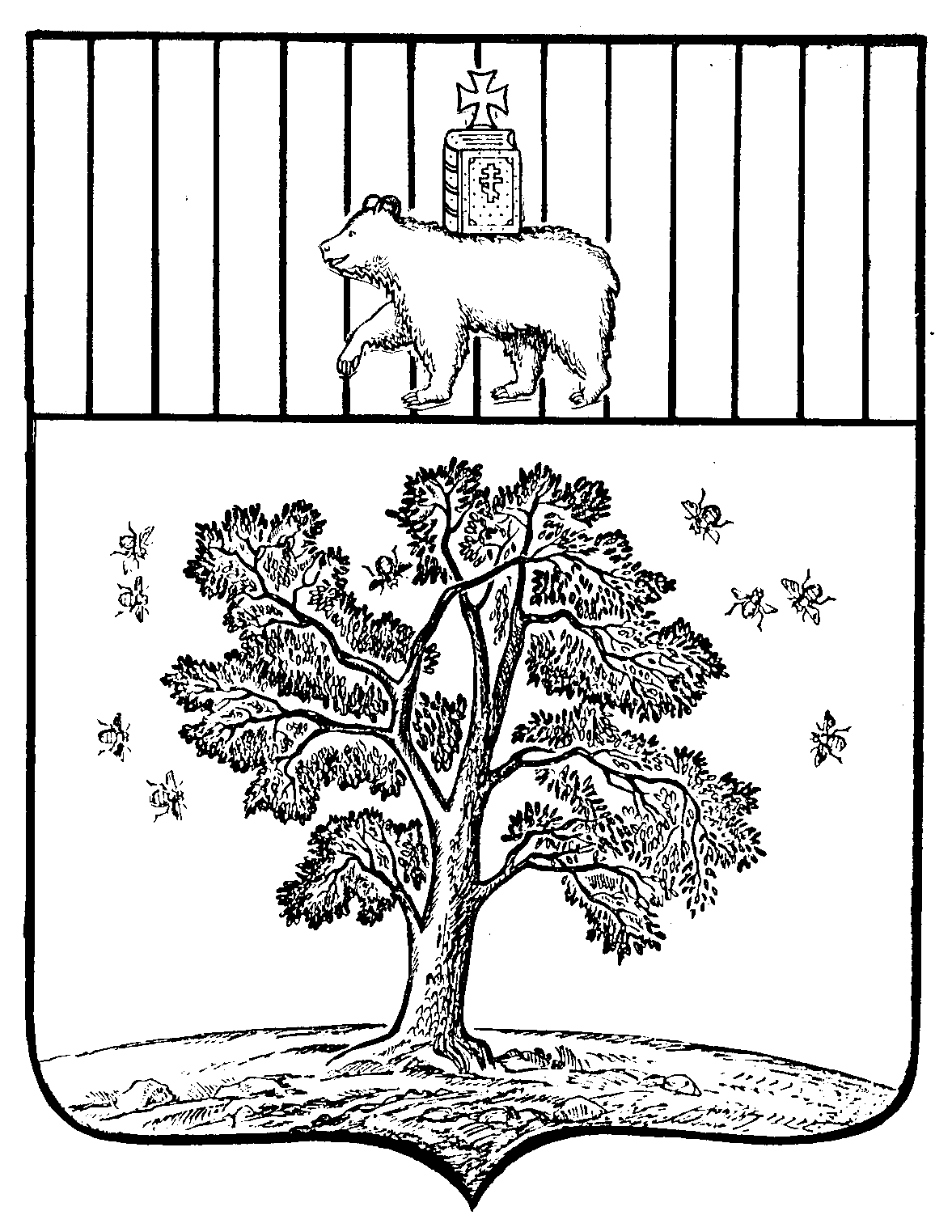 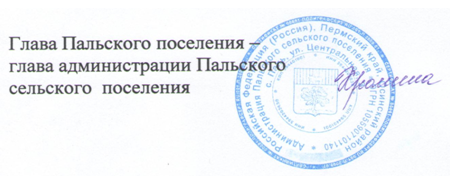 